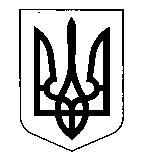 МІНІСТЕРСТВО ФІНАНСІВ УКРАЇНИНАКАЗ  28.12.2018                                 Київ                                            № 1176Про внесення змін до наказів Міністерства фінансів Українивід 14. 01. 2011 № 11 та від 20.09.2018 № 793У зв’язку із прийняттям Закону України «Про Державний бюджет України на 2019 рік» та з метою приведення бюджетної класифікації у відповідність із законодавствомНАКАЗУЮ:1. Внести до наказу Міністерства фінансів України від 20 вересня 
2017 року № 793 «Про затвердження складових програмної класифікації видатків та кредитування місцевих бюджетів» (зі змінами) такі зміни:абзац четвертий пункту 1 викласти у такій редакції:«Типову програмну класифікацію видатків та кредитування місцевих бюджетів.»;Структуру кодування Програмної класифікації видатків та кредитування місцевих бюджетів, затверджену цим наказом, викласти в новій редакції, що додається;затвердити до Типової відомчої класифікації видатків та кредитування місцевих бюджетів, затвердженої цим наказом, зміни, що додаються;затвердити до Типової програмної класифікації видатків та кредитування місцевих бюджетів, затвердженої цим наказом, зміни, що додаються.2. Внести до наказу Міністерства фінансів України від 14 січня 2011 року № 11 «Про бюджетну класифікацію» такі зміни:абзац четвертий пункту 4 викласти в такій редакції:«у звіті про виконання місцевих бюджетів – Класифікацію доходів бюджету, Функціональну класифікацію видатків та кредитування бюджету, Економічну класифікацію видатків бюджету, Класифікацію кредитування бюджету, Класифікацію фінансування бюджету за типом кредитора, Класифікацію фінансування бюджету за типом боргового зобов'язання, які затверджуються цим наказом, та Типову програмну класифікацію видатків та кредитування місцевих бюджетів, затверджену наказом Міністерства фінансів України від 20 вересня 2017 року № 793 (зі змінами).»3. Державній казначейській службі України при складанні та поданні звітності про виконання місцевих бюджетів за 2018 рік застосовувати Типову програмну класифікацію видатків та кредитування місцевих бюджетів / Тимчасову класифікацію видатків та кредитування для бюджетів місцевого самоврядування, які не застосовують програмно-цільового методу, затверджену наказом Міністерства фінансів України від 20 вересня 2017 року № 793 «Про затвердження складових програмної класифікації видатків та кредитування місцевих бюджетів» (зі змінами).4. Департаменту місцевих бюджетів забезпечити доведення цього наказу до місцевих фінансових органів для використання в роботі.5. Департаменту забезпечення комунiкацiй та органiзацiйно-аналiтичної роботи забезпечити оприлюднення цього наказу на офіційному сайті Міністерства фінансів України. 6. Цей наказ набирає чинності з 01 січня 2019 року.7. Контроль за виконанням цього наказу залишаю за собою.Міністр                                                                                           О. МАРКАРОВА	Структура кодування 
Програмної класифікації видатків та кредитування місцевих бюджетівКод Програмної класифікації містить сім знаків, з яких:Відповідно до вимог частини другої статті 10 Бюджетного кодексу України програмна класифікація видатків та кредитування місцевого бюджету формується місцевим фінансовим органом за пропозиціями, поданими головними розпорядниками бюджетних коштів під час складання проекту рішення про місцевий бюджет у бюджетних запитах.Програмна класифікація видатків та кредитування місцевого бюджету відповідно до вимог частини четвертої статті 76 Бюджетного кодексу України щорічно визначається у рішенні про місцевий бюджет.Код кожної бюджетної програми має відповідність коду функціональної класифікації видатків та кредитування бюджету.	ЗМІНИдо Типової відомчої класифікації видатків та кредитування місцевих бюджетів1. Позиції:викласти в такій редакції:	ЗМІНИдо Типової програмної класифікації видатків 
та кредитування місцевих бюджетів 1. Позиції:викласти в такій редакції:2. Доповнити позиціями такого змісту:3. Позицію:виключити.ЗАТВЕРДЖЕНО
Наказ Міністерства фінансів України
20 вересня 2017 року № 793 
(зі змінами)(у редакції наказу Міністерства фінансів України 
від 28 грудня 2018 року № 1176)___ 123ПоясненняХХХХХХХ Код бюджетної програмиХХ00000Ознака головного розпорядника бюджетних коштів.(код Типової відомчої класифікації видатків та кредитування місцевого бюджету)ХХХ0000Відповідальний виконавець бюджетної програми у системі головного розпорядника.Якщо відповідальним виконавцем бюджетної програми є безпосередньо головний розпорядник бюджетних коштів, то третім знаком коду проставляється цифра "1", для визначення інших відповідальних виконавців використовуються цифри від "2" до "9" в межах одного головного розпорядникаХХХ0000Відповідальний виконавець бюджетної програми у системі головного розпорядника.Якщо відповідальним виконавцем бюджетної програми є безпосередньо головний розпорядник бюджетних коштів, то третім знаком коду проставляється цифра "1", для визначення інших відповідальних виконавців використовуються цифри від "2" до "9" в межах одного головного розпорядникаХХХХХХХНомер бюджетної програми. (код Типової програмної класифікації видатків та кредитування місцевих бюджетів) (ТПКВК МБ), який має відповідність коду функціональної класифікації видатків та кредитування (КФКВК).Код ТПКВК МБ, який не має відповідності коду функціональної класифікації видатків та кредитування, не застосовуються.ХХХХХХХНомер бюджетної програми. (код Типової програмної класифікації видатків та кредитування місцевих бюджетів) (ТПКВК МБ), який має відповідність коду функціональної класифікації видатків та кредитування (КФКВК).Код ТПКВК МБ, який не має відповідності коду функціональної класифікації видатків та кредитування, не застосовуються.ЗАТВЕРДЖЕНО
Наказ Міністерства фінансів України
28 грудня 2018 року № 1176«КВКВКНазва головного розпорядника коштів місцевого бюджету»«Код Ознака головного розпорядника бюджетних коштів».ЗАТВЕРДЖЕНО
Наказ Міністерства фінансів України
28 грудня 2018 року № 1176«Код ТПКВК МБ / ТКВКБ МСНазва коду ТПКВК МБ/ТКВКБ МСКФК1060Забезпечення належних умов для виховання та розвитку дітей-сиріт і дітей, позбавлених батьківського піклування, в дитячих будинках, у тому числі сімейного типу, прийомних сім’ях, сім’ях патронатного вихователя09103010Надання пільг та житлових субсидій населенню на оплату електроенергії, природного газу, послуг тепло-, водопостачання і водовідведення, квартирної плати, вивезення побутового сміття та рідких нечистот3111Утримання закладів, що надають соціальні послуги дітям, які опинились у складних життєвих обставинах10403221Грошова компенсація за належні для отримання жилі приміщення для сімей загиблих осіб, визначених абзацами 5-8 пункту 1 статті 10 Закону України «Про статус ветеранів війни, гарантії їх соціального захисту», для осіб з інвалідністю І-ІІ групи, яка настала внаслідок поранення, контузії, каліцтва або захворювання, одержаних під час безпосередньої участі в антитерористичній операції, забезпеченні її проведення, визначених пунктами 11-14 частини другої статті 7 Закону України «Про статус ветеранів війни, гарантії їх соціального захисту», та які потребують поліпшення житлових умов10603222Грошова компенсація за належні для отримання жилі приміщення для внутрішньо переміщених осіб, які захищали незалежність, суверенітет та територіальну цілісність України і брали безпосередню участь в антитерористичній операції, забезпеченні її проведення, перебуваючи безпосередньо в районах антитерористичної операції у період її проведення, та визнані особами з інвалідністю в наслідок війни ІІІ групи відповідно до пунктів 11-14 частини другої статті 7 або учасниками бойових дій відповідно до пунктів 19-20 частини першої статті 6 Закону України «Про статус ветеранів війни, гарантії їх соціального захисту", та які потребують поліпшення житлових умов10603223Грошова компенсація за належні для отримання жилі приміщення для сімей загиблих учасників бойових дій на території інших держав, визначених у абзаці першому пункту 1 статті 10 Закону України «Про статус ветеранів війни, гарантії їх соціального захисту», для осіб з інвалідністю І-ІІ групи з числа учасників бойових дій на території інших держав, які стали інвалідами внаслідок поранення, контузії, каліцтва або захворювання, пов’язаних з перебуванням у цих державах, визначених пунктом 7 частини другої статті 7 Закону України «Про статус ветеранів війни, гарантії їх соціального захисту", та які потребують поліпшення житлових умов10603230Виплата державної соціальної допомоги на дітей-сиріт та дітей, позбавлених батьківського піклування, у дитячих будинках сімейного типу та прийомних сім'ях, грошового забезпечення батькам-вихователям і прийомним батькам за надання соціальних послуг у дитячих будинках сімейного типу та прийомних сім'ях за принципом "гроші ходять за дитиною" та оплату послуг із здійснення патронату над дитиною та виплата соціальної допомоги на утримання дитини в сім’ї патронатного вихователя10405043Розвиток палаців спорту08106011Експлуатація та технічне обслуговування житлового фонду06206083Проектні, будівельно-ремонтні роботи, придбання житла та приміщень для розвитку сімейних та інших форм виховання, наближених до сімейних, та забезпечення житлом дітей-сиріт, осіб з їх числа06107330Будівництво1 інших об'єктів соціальної та виробничої інфраструктури комунальної власності04438810Довгострокові кредити для здобуття вищої освіти та їх повернення8811Надання кредиту 09908812Повернення кредиту09908821Надання кредиту10608822Повернення кредиту10608831Надання кредиту 10608832Повернення кредиту10608841Надання кредиту 10608842Повернення кредиту10608851Надання кредиту04908852Повернення кредиту04908861Надання позичок 04908862Повернення позичок04908871Отримання кредитів (позик)04908872Повернення кредитів (позик)04908880Виконання Автономною Республікою Крим чи територіальною громадою міста, об’єднаною територіальною громадою гарантійних зобов'язань за позичальників, що отримали кредити під місцеві гарантії8881Забезпечення гарантійних зобов'язань за позичальників, що отримали кредити під місцеві гарантії04908882Повернення коштів, наданих для виконання гарантійних зобов'язань за позичальників, що отримали кредити під місцеві гарантії04909210Субвенція з місцевого бюджету на надання пільг та житлових субсидій населенню на оплату електроенергії, природного газу, послуг тепло-, водопостачання і водовідведення, квартирної плати (утримання будинків і споруд та прибудинкових територій), управління багатоквартирним будинком, вивезення побутового сміття та рідких нечистот за рахунок відповідної субвенції з державного бюджету01809241Субвенція з місцевого бюджету на виплату грошової компенсації за належні для отримання жилі приміщення для сімей загиблих осіб, визначених абзацами 5-8 пункту 1 статті 10 Закону України «Про статус ветеранів війни, гарантії їх соціального захисту», для осіб з інвалідністю І-ІІ групи, яка настала внаслідок поранення, контузії, каліцтва або захворювання, одержаних під час безпосередньої участі в антитерористичній операції, забезпеченні її проведення, визначених пунктами 11-14 частини другої статті 7 Закону України «Про статус ветеранів війни, гарантії їх соціального захисту», та які потребують поліпшення житлових умов за рахунок відповідної субвенції з державного бюджету01809242Субвенція з місцевого бюджету на виплату грошової компенсації за належні для отримання жилі приміщення для внутрішньо переміщених осіб, які захищали незалежність, суверенітет та територіальну цілісність України і брали безпосередню участь в антитерористичній операції, забезпеченні її проведення, перебуваючи безпосередньо в районах антитерористичної операції у період її проведення, та визнані особами з інвалідністю внаслідок війни ІІІ групи відповідно до пунктів 11-14 частини другої статті 7 або учасниками бойових дій відповідно до пунктів 19-20 частини першої статті 6 Закону України «Про статус ветеранів війни, гарантії їх соціального захисту", та які потребують поліпшення житлових умов за рахунок відповідної субвенції з державного бюджету01809243Субвенція з місцевого бюджету на виплату грошової компенсації за належні для отримання жилі приміщення для сімей загиблих учасників бойових дій на території інших держав, визначених у абзаці першому пункту 1 статті 10 Закону України «Про статус ветеранів війни, гарантії їх соціального захисту», для осіб з інвалідністю І-ІІ групи з числа учасників бойових дій на території інших держав, які стали інвалідами внаслідок поранення, контузії, каліцтва або захворювання, пов’язаних з перебуванням у цих державах, визначених пунктом 7 частини другої статті 7 Закону України «Про статус ветеранів війни, гарантії їх соціального захисту", та які потребують поліпшення житлових умов за рахунок відповідної субвенції з державного бюджету01809250Субвенція з місцевого бюджету на виплату державної соціальної допомоги на дітей-сиріт та дітей, позбавлених батьківського піклування, грошового забезпечення батькам-вихователям і прийомним батькам за надання соціальних послуг у дитячих будинках сімейного типу та прийомних сім'ях за принципом "гроші ходять за дитиною", оплату послуг із здійснення патронату над дитиною та виплату соціальної допомоги на утримання дитини в сім'ї патронатного вихователя за рахунок відповідної субвенції з державного бюджету01809270Субвенція з місцевого бюджету на проектні, будівельно-ремонтні роботи, придбання житла та приміщень для розвитку сімейних та інших форм виховання, наближених до сімейних, та забезпечення житлом дітей-сиріт, осіб з їх числа за рахунок відповідної субвенції з державного бюджету01809490Субвенція з місцевого бюджету на реалізацію заходів, спрямованих на розвиток системи охорони здоров’я у сільській місцевості, за рахунок залишку коштів відповідної субвенції з державного бюджету, що утворився на кінець 2017 року01809550Субвенція з місцевого бюджету на будівництво / реконструкцію палаців спорту за рахунок відповідної субвенції з державного бюджету01809570Субвенція з місцевого бюджету на здійснення заходів щодо соціально-економічного розвитку окремих територій за рахунок залишку коштів відповідної субвенції з державного бюджету, що утворився на кінець 2017 року01809640Субвенція з місцевого бюджету на проекти ліквідації підприємств вугільної та торфодобувної промисловості і утримання водовідливних комплексів у безпечному режимі на умовах співфінансування (50 відсотків) за рахунок відповідної субвенції з державного бюджету0180«Код НайменуванняКФК,      що відповідає цьому коду1060Забезпечення належних умов для виховання та розвитку дітей-сиріт і дітей, позбавлених батьківського піклування, в дитячих будинках09103010Надання пільг та житлових субсидій населенню на оплату електроенергії, природного газу, послуг тепло-, водопостачання і водовідведення, квартирної плати (утримання будинків і споруд та прибудинкових територій), управління багатоквартирним будинком, поводження з побутовими відходами (вивезення побутових відходів) та вивезення рідких нечистот, внесків за встановлення, обслуговування та заміну вузлів комерційного обліку води та теплової енергії, абонентського обслуговування для споживачів комунальних послуг, що надаються у багатоквартирних будинках за індивідуальними договорами3111Утримання закладів, що надають соціальні послуги дітям, які опинились у складних життєвих обставинах, підтримка функціонування дитячих будинків сімейного типу та прийомних сімей10403221Грошова компенсація за належні для отримання жилі приміщення для сімей осіб, визначених абзацами 5-8 пункту 1 статті 10 Закону України «Про статус ветеранів війни, гарантії їх соціального захисту», для осіб з інвалідністю І-ІІ групи, яка настала внаслідок поранення, контузії, каліцтва або захворювання, одержаних під час безпосередньої участі в антитерористичній операції, забезпеченні її проведення, здійсненні заходів із забезпечення національної безпеки і оборони, відсічі і стримування збройної агресії Російської Федерації у Донецькій та Луганській областях, забезпеченні їх здійснення, визначених пунктами 11-14 частини другої статті 7 Закону України «Про статус ветеранів війни, гарантії їх соціального захисту», та які потребують поліпшення житлових умов10603222Грошова компенсація за належні для отримання жилі приміщення для внутрішньо переміщених осіб, які захищали незалежність, суверенітет та територіальну цілісність України і брали безпосередню участь в антитерористичній операції, забезпеченні її проведення, перебуваючи безпосередньо в районах антитерористичної операції у період її проведення, у здійсненні заходів із забезпечення національної безпеки і оборони, відсічі і стримування збройної агресії Російської Федерації у Донецькій та Луганській областях, забезпеченні їх здійснення, перебуваючи безпосередньо в районах та у період здійснення зазначених заходів, та визнані особами з інвалідністю внаслідок війни III групи відповідно до пунктів 11-14 частини другої статті 7 або учасниками бойових дій відповідно до пунктів 19-20 частини першої статті 6 Закону України "Про статус ветеранів війни, гарантії їх соціального захисту", та які потребують поліпшення житлових умов 10603223Грошова компенсація за належні для отримання жилі приміщення для сімей учасників бойових дій на території інших держав, визначених у абзаці першому пункту 1 статті 10 Закону України «Про статус ветеранів війни, гарантії їх соціального захисту», для осіб з інвалідністю I-II групи з числа учасників бойових дій на території інших держав, інвалідність яких настала внаслідок поранення, контузії, каліцтва або захворювання, пов’язаних з перебуванням у цих державах, визначених пунктом 7 частини другої статті 7 Закону України «Про статус ветеранів війни, гарантії їх соціального захисту», та які потребують поліпшення житлових умов10603230Виплата державної соціальної допомоги на дітей-сиріт та дітей, позбавлених батьківського піклування, у дитячих будинках сімейного типу та прийомних сім'ях, грошового забезпечення батькам-вихователям і прийомним батькам за надання соціальних послуг у дитячих будинках сімейного типу та прийомних сім'ях за принципом "гроші ходять за дитиною" та оплата послуг із здійснення патронату над дитиною та виплата соціальної допомоги на утримання дитини в сім'ї патронатного вихователя, підтримка малих групових будинків10405043Створення нових, будівельно-ремонтні роботи існуючих палаців спорту та завершення розпочатих у попередньому періоді робіт з будівництва/реконструкції палаців спорту08106011Експлуатація та технічне обслуговування житлового фонду06106083Проектні, будівельно-ремонтні роботи, придбання житла та приміщень для розвитку сімейних та інших форм виховання, наближених до сімейних, та забезпечення житлом дітей-сиріт, дітей, позбавлених батьківського піклування, осіб з їх числа06107330Будівництво1 інших об'єктів комунальної власності04438810Пільгові кредити для здобуття професійно-технічної та вищої освіти та їх повернення8811Надання пільгових  кредитів для здобуття професійно-технічної та вищої освіти 09908812Повернення пільгових кредитів, наданих для здобуття професійно-технічної та вищої освіти 09908821Надання пільгових довгострокових кредитів молодим сім’ям та одиноким молодим громадянам на будівництво/придбання житла 10608822Повернення пільгових довгострокових кредитів, наданих молодим сім’ям та одиноким молодим громадянам на будівництво/ придбання житла10608831Надання довгострокових кредитів індивідуальним забудовникам житла на селі 10608832Повернення довгострокових кредитів, наданих індивідуальним забудовникам житла на селі  10608841Надання довгострокових кредитів громадянам на будівництво/реконструкцію/придбання житла 10608842Повернення довгострокових кредитів, наданих громадянам на будівництво/реконструкцію/придбання житла10608851Надання пільгових кредитів членам житлово-будівельних кооперативів04908852Повернення пільгових кредитів, наданих членам житлово-будівельних кооперативів04908861Надання бюджетних позичок суб'єктам господарювання  04908862Повернення бюджетних позичок, наданих суб'єктам господарювання  04908871Отримання кредитів (позик), що залучаються органами місцевого самоврядування, від міжнародних фінансових організацій для реалізації інвестиційних проектів04908872Повернення кредитів (позик), що залучаються органами місцевого самоврядування, від міжнародних фінансових організацій для реалізації інвестиційних проектів04908880Виконання гарантійних зобов'язань за позичальників, що отримали кредити під місцеві гарантії8881Надання коштів для забезпечення гарантійних зобов'язань за позичальників, що отримали кредити під місцеві гарантії04908882Повернення коштів, наданих для виконання гарантійних зобов'язань за позичальників, що отримали кредити під місцеві гарантії04909210Субвенція з місцевого бюджету на надання пільг та житлових субсидій населенню на оплату електроенергії, природного газу, послуг тепло-, водопостачання і водовідведення, квартирної плати (утримання будинків і споруд та прибудинкових територій), управління багатоквартирним будинком, поводження з побутовими відходами (вивезення побутових відходів) та вивезення рідких нечистот, внесків за встановлення, обслуговування та заміну вузлів комерційного обліку води та теплової енергії, абонентського обслуговування для споживачів комунальних послуг, що надаються у багатоквартирних будинках за індивідуальними договорами за рахунок відповідної субвенції з державного бюджету01809241Субвенція з місцевого бюджету на виплату грошової компенсації за належні для отримання жилі приміщення для сімей осіб, визначених абзацами 5-8 пункту 1 статті 10 Закону України «Про статус ветеранів війни, гарантії їх соціального захисту», для осіб з інвалідністю І-ІІ групи, яка настала внаслідок поранення, контузії, каліцтва або захворювання, одержаних під час безпосередньої участі в антитерористичній операції, забезпеченні її проведення, здійсненні заходів із забезпечення національної безпеки і оборони, відсічі і стримування збройної агресії Російської Федерації у Донецькій та Луганській областях, забезпеченні їх здійснення, визначених пунктами 11-14 частини другої статті 7 Закону України «Про статус ветеранів війни, гарантії їх соціального захисту», та які потребують поліпшення житлових умов за рахунок відповідної субвенції з державного бюджету 01809242Субвенція з місцевого бюджету на виплату грошової компенсації за належні для отримання жилі приміщення для внутрішньо переміщених осіб, які захищали незалежність, суверенітет та територіальну цілісність України і брали безпосередню участь в антитерористичній операції, забезпеченні її проведення, перебуваючи безпосередньо в районах антитерористичної операції у період її проведення, у здійсненні заходів із забезпечення національної безпеки і оборони, відсічі і стримування збройної агресії Російської Федерації у Донецькій та Луганській областях, забезпеченні їх здійснення, перебуваючи безпосередньо в районах та у період здійснення зазначених заходів, та визнані особами з інвалідністю внаслідок війни III групи відповідно до пунктів 11-14 частини другої статті 7 або учасниками бойових дій відповідно до пунктів 19-20 частини першої статті 6 Закону України "Про статус ветеранів війни, гарантії їх соціального захисту", та які потребують поліпшення житлових умов за рахунок відповідної субвенції з державного бюджету01809243Субвенція з місцевого  бюджету на виплату грошової компенсації за належні для отримання жилі приміщення для сімей учасників бойових дій на території інших держав, визначених у абзаці першому пункту 1 статті 10 Закону України «Про статус ветеранів війни, гарантії їх соціального захисту», для осіб з інвалідністю I-II групи з числа учасників бойових дій на території інших держав, інвалідність яких настала внаслідок поранення, контузії, каліцтва або захворювання, пов’язаних з перебуванням у цих державах, визначених пунктом 7 частини другої статті 7 Закону України «Про статус ветеранів війни, гарантії їх соціального захисту», та які потребують поліпшення житлових умов за рахунок відповідної субвенції з державного бюджету01809250Субвенція з місцевого бюджету на виплату державної соціальної допомоги на дітей-сиріт та дітей, позбавлених батьківського піклування, грошового забезпечення батькам-вихователям і прийомним батькам за надання соціальних послуг у дитячих будинках сімейного типу та прийомних сім'ях за принципом "гроші ходять за дитиною", оплату послуг із здійснення патронату над дитиною та виплату соціальної допомоги на утримання дитини в сім'ї патронатного вихователя, підтримку малих групових будинків за рахунок відповідної субвенції з державного бюджету01809270Субвенція з місцевого бюджету на проектні, будівельно-ремонтні роботи, придбання житла та приміщень для розвитку сімейних та інших форм виховання, наближених до сімейних, та забезпечення житлом дітей-сиріт, дітей, позбавлених батьківського піклування, осіб з їх числа за рахунок відповідної субвенції з державного бюджету01809490Субвенція з місцевого бюджету на реалізацію заходів, спрямованих на розвиток системи охорони здоров’я у сільській місцевості, за рахунок залишку коштів відповідної субвенції з державного бюджету, що утворився на початок бюджетного періоду01809550Субвенція з місцевого бюджету на створення нових, будівельно-ремонтні роботи існуючих палаців спорту та завершення розпочатих у попередньому періоді робіт з будівництва/реконструкції палаців спорту за рахунок відповідної субвенції з державного бюджету01809570Субвенція з місцевого бюджету на здійснення заходів щодо соціально-економічного розвитку окремих територій за рахунок залишку коштів відповідної субвенції з державного бюджету, що утворився на початок бюджетного періоду01809640Субвенція з місцевого бюджету на здійснення природоохоронних заходів на об’єктах комунальної власності за рахунок відповідної субвенції з державного бюджету0180«3049Відшкодування послуги з догляду за дитиною до трьох років «муніципальна няня»10403086Надання допомоги на дітей, хворих на тяжкі перинатальні ураження нервової системи, тяжкі вроджені вади розвитку, рідкісні орфанні захворювання, онкологічні, онкогематологічні захворювання, дитячий церебральний параліч, тяжкі психічні розлади, цукровий діабет I типу (інсулінозалежний), гострі або хронічні захворювання нирок IV ступеня, на дитину, яка отримала тяжку травму, потребує трансплантації органа, потребує паліативної допомоги, яким не встановлено інвалідність10403224Грошова компенсація за належні для отримання жилі приміщення для сімей осіб, визначених у абзаці чотирнадцятому пункту 1 статті 10 Закону України «Про статус ветеранів війни, гарантії їх соціального захисту», для осіб з інвалідністю I-II групи, які стали особами з інвалідністю внаслідок поранень, каліцтва, контузії чи інших ушкоджень здоров'я, одержаних під час участі у Революції Гідності, визначених пунктом 10 частини другої статті 7 Закону України «Про статус ветеранів війни, гарантії їх соціального захисту», та які потребують поліпшення житлових умов10605045Будівництво мультифункціональних майданчиків для занять ігровими видами спорту08105046Будівництво нових, реконструкція та капітальний ремонт існуючих спортивних п’ятдесятиметрових і двадцятип’ятиметрових басейнів08108240Заходи та роботи з територіальної оборони03808350Здійснення природоохоронних заходів на об’єктах комунальної власності за рахунок субвенції з державного бюджету05409244Субвенція з місцевого бюджету на виплату грошової компенсації за належні для отримання жилі приміщення для сімей осіб, визначених у абзаці чотирнадцятому пункту 1 статті 10 Закону України «Про статус ветеранів війни, гарантії їх соціального захисту», для осіб з інвалідністю I-II групи, які стали особами з інвалідністю внаслідок поранень, каліцтва, контузії чи інших ушкоджень здоров'я, одержаних під час участі у Революції Гідності, визначених пунктом 10 частини другої статті 7 Закону України «Про статус ветеранів війни, гарантії їх соціального захисту», та які потребують поліпшення житлових умов за рахунок відповідної субвенції з державного бюджету01809360Субвенція з місцевого бюджету на реалізацію заходів, спрямованих на підвищення якості освіти за рахунок відповідної субвенції з державного бюджету01809370Субвенція з місцевого бюджету на створення та ремонт існуючих спортивних комплексів при загальноосвітніх навчальних закладах усіх ступенів за рахунок відповідної субвенції з державного бюджету01809580Субвенція з місцевого бюджету на будівництво мультифункціональних майданчиків для занять ігровими видами спорту за рахунок відповідної субвенції з державного бюджету01809590Субвенція з місцевого бюджету на будівництво нових, реконструкцію та капітальний ремонт існуючих спортивних п’ятдесятиметрових і двадцятип’ятиметрових басейнів за рахунок відповідної субвенції з державного бюджету0180«7120Забезпечення діяльності ветеринарних лікарень та ветеринарних лабораторій0421»